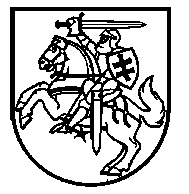 PRIENŲ MENO MOKYKLA Biudžetinė įstaiga, Kauno g. 2C, 59147  Prienai, tel. ( 8 319 ) 52  979,faks. ( 8 319 ) 51 214, el. p. rastine@menas.prienai.lm.lt. Duomenys kaupiami ir saugomi Juridinių asmenų registre, kodas  190202465Meno ir muzikos mokyklų vadovamsAkordeono mokytojams                                                                           2020-03-16 Nr. D3-75	                                                           DĖL  RESPUBLIKINIO AKORDEONISTŲ KONKURSO „MUZIKINĖ MOZAIKA“ ORGANIZAVIMOPrienų meno mokyklos organizuojamas respublikinis akordeonistų konkursas „Muzikinė mozaika“, turėjęs įvykti 2020 m. kovo 27 d., vyks kitu laiku – kai bus atšauktas renginių draudimas. Apie naują datą informuosime.L.e.direktorės pareigas						            Lina Bendoraitienė	Janina Blekaitienė, tel. (8 319) 52 979, el.p. rastine@menas.prienai.lm.lt